Name: ______________________                              Period:_______Physical ScienceCh. 2/3 Homework Packet2.1 Physical and Chemical PropertiesExamples of Physical Properties (pages 45–47)1.	A physical property is any characteristic of a material that can be
observed or measured without changing the 	
of the substances in the material.Match each term to its definitionRecognizing Chemical Changes (pages 56–57)8.	A(n) 	 change occurs when a substance reacts
and forms one or more new substances.9.	Circle the letters of examples of evidence for a chemical change.a.	a change in colorb.	a filter trapping particlesc.	the production of a gasd.	the formation of a solid precipitateMatch each example to evidence of a chemical change. Example	 10 .	Lemon juice is
added to milk.	 12 .	A silver bracelet
darkens when
exposed to air.	 13 .	Vinegar is mixed
with baking soda.Chemical Changea.	the production of a gasb.	the formation of a precipitatec.	a change in color2.2-States of MatterReading Strategy (page 68)Comparing and Contrasting As you read about the states of matter,
place each of the following phases in the diagram below:
definite volume, definite shape, variable volume, or variable shape. For more
information on this Reading Strategy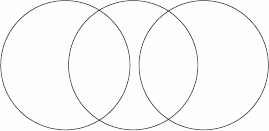 Describing the States of Matter (pages 68–70)1.	What are three common states of matter?a. 	 b. 	 c. 	2.	Complete the table about states of matter.Kinetic Theory (page 71)3.	Describe kinetic energy. 	
	4.	Circle the letter of the phrase that describes all particles of matter
in the kinetic theory of matter.a.	randomly arranged	b.	constant temperaturec.	in constant motion	d.	orderly arrangementExplaining the Behavior of Gases, Liquids and Solids (pages 72–74)5. Because of the random motion of the particles in a gas, the gas has a definite shape
and volume. 	6.	Circle the letter of each factor that affects the behavior of liquids.a.	fixed location of particlesb.	constant motion of particlesc.	orderly arrangement of particlesd.	forces of attraction among particles7.	Solids have a(n) 	 volume and shape because
particles in a solid vibrate in 		 locations.2.3 Conservation of Mass page 193If you burn 1000 grams of wood how many total grams of smoke, ash, charcoal (and everything else left over) will you have?You mix 10 grams of hydrochloric acid with 10 grams of sodium hydroxide (a strong base), how many grams will you end up with?In your own words, write what the Law of Conservation of Mass.Give an example from your own life of the Law of Conservation of Mass (like the charcoal example in the book)2.4 Density Page 17Calculate the unknown quantity - show your work:1.  Mass = 30 kg		Volume = 10 mL		Density =  ?	2.  Mass = 100 kg		Volume = 5 mL		Density = ? 3.  Mass = ?			Volume = 2 mL		Denisity = 40 kg/mL4   Mass = ?			Volume = 5 mL		Desnity = 100 kg/mL5.  Mass = 35 kg		Volume = ?			Density = 7 kg/mL6.  Mass = 1000 kg		Volume = ?			Density = 100 kg/mLTeacher Stamp/InitialTerm		2.	viscosity		3.	conductivity		4.	malleability		5.	melting point		6.	boiling point		7.	densityDefinitiona.	The ability of a solid to be hammered
without shatteringb.	The temperature at which a substance
changes from a liquid to a gasc.	The resistance of a liquid to flowingd.	The ability to allow heat to flowe.	The ratio of the mass of a substance
to its volumef.	The temperature at which a substance
changes from a solid to a liquidStates of MatterStates of MatterStates of MatterStateShapeVolumeDefiniteLiquidNot definite